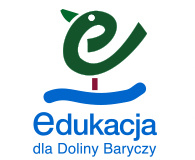 SCENARIUSZ LEKCJI JĘZYKA POLSKIEGO                                                                               Klasa 1 , 2 godziny lekcyjneTemat: Legendy i baśnie z Doliny Baryczy – czyli o kulturze mojego regionu.Cele lekcji:- uczeń wie, dlaczego warto znać kulturę regionu- wie, czym jest mała ojczyzna i legenda-opowiada poznane legendy związane z Doliną Baryczy- zabiera stanowisko w dyskusji na temat tożsamości lokalnejMetody: heureza, pogadanka, praca indywidualna, dyskusjaŚrodki: Egzemplarze książki: Bożena Hołubka , Grabkowe bajanie z Doliny Baryczy, s. 72- 76.brystolkolorowe centki / karteczki samoprzylepne/Tok lekcji:- Czynności organizacyjne- Zadanie uczniom pytania „KIM JESTEś?” . Zapisanie  odpowiedzi na kolorowych, samoprzylepnych karteczkach i przyklejenie do brystolu z napisem „JA”- Podsumowanie i odczytanie wyników (ja –Polak, kobieta, syn, córka…)- Zapytanie o to, która z tych ról jest dla uczniów najważniejsza; swobodne wypowiedzi.- Zakreślenie obszaru lekcji – dziś będziemy rozmawiać o nas jako o członkach społeczności lokalnej, mieszkańcach naszej małej ojczyzny (Zapisanie tematu lekcji)- Próba sformułowania definicji „małej ojczyzny”(swobodne wypowiedzi)- Dlaczego warto pamiętać o swojej małej ojczyźnie i znać jej  korzenie? /burza mózgów/- Jednym z elementów , które zostały wymienione była znajomość swojej przeszłości, historiii   korzeni. Dziś zajmiemy się czymś , co takie poczucie przynależności domałej ojczyzny w nas kształtuje  - do legend naszej ziemi.- Czym jest legenda (przypomnienie wiadomości ze szkoły podstawowej)?LEGENDA – opowieść fikcyjna, w której jest ziarnko prawdy, mówiąca o powstaniumiast, budynków lub innych ważnych miejsc i ludzi.- Odczytanie legendy pt. „Twarda Góra”  s. 72/ streszczenie ustne, zapisanie przebiegu wydarzeń/- Odczytanie legendy pt. „Królewna Skorynia” s.74/ streszczenie ustne, zapisanie przebiegu wydarzeń/- Co dało Wam poznanie legend ?  (poznaliśmy przeszłość, możemy je opowiedzieć innym, są ciekawe,  działają na naszą wyobraźnię, inaczej patrzymy na miasto i okolicę…./- Dlaczego często podkreśla się, że bardzo ważne jest, aby każdy z nas pamiętał, że najpierw jest mieszkańcem miasta, wsi lub gminy, a dopiero potem mieszkańcem państwa? Czy zgadzacie się z tym?  / dyskusja – wnioski: jeśli będziemy dbać o najbliższą okolicę, to równocześnie będzie to z pożytkiem dla kraju/- Podsumowanie lekcji – przypomnienie , czym jest mała ojczyzna, co ją tworzy; dlaczego warto znać kulturę regionu i czuć się jego członkiem; czym jest legenda…6.Zadanie domowe Narysuj na kartce A4 ilustrację do dowolnej legendy o swoim regionie. Dorota Siemaszko-Babij